ALT-POP BREAKOUT MAUDE LATOUR DEBUTS HIGHLY ANTICIPATED EP 001 LISTEN HEREU.S. FALL HEADLINE TOUR UNDERWAY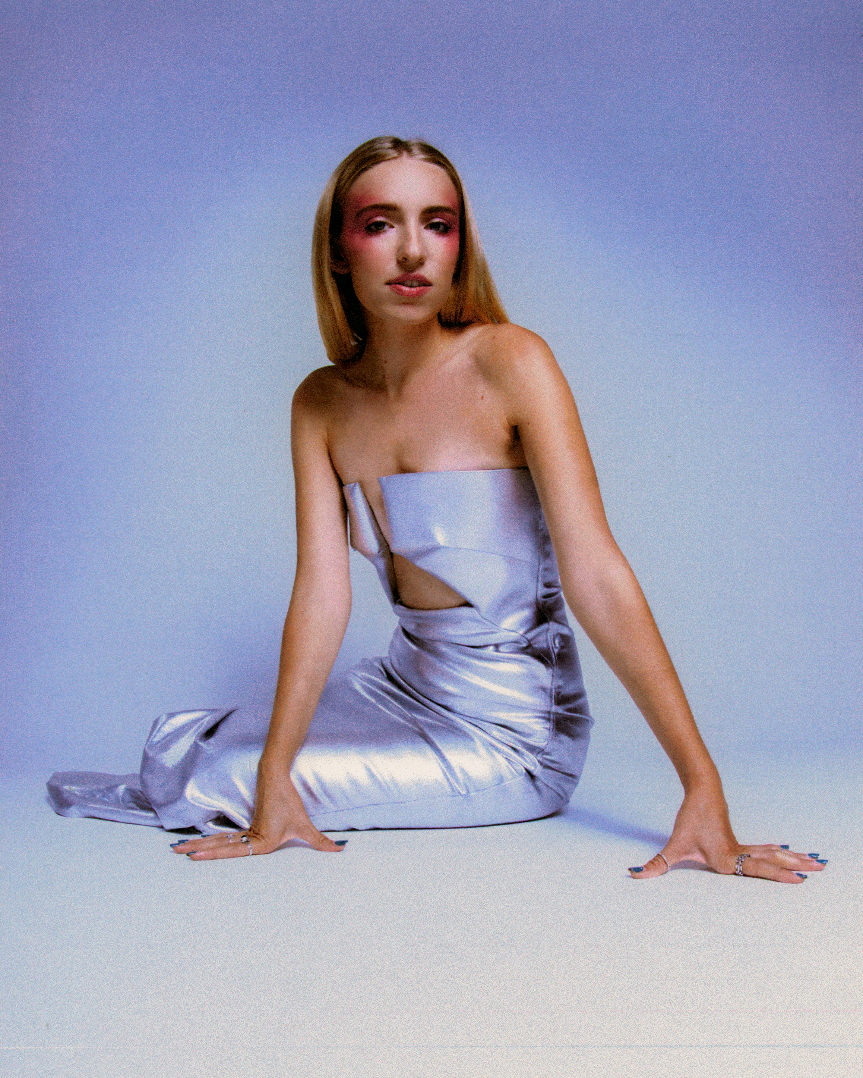 Photos by Anna Koblish. Hi-res available hereSeptember 30, 2022 (Los Angeles, CA) – Today, rising alt-pop star Maude Latour debuts her highly-anticipated EP 001 via Warner Records. The 7-track record continues a momentous year for Maude, whose "plush indie pop" was hailed in The New York Times; her Lollapalooza appearance landed her on the front page of the Chicago Tribune; and praise continues to roll in from the likes of NPR, Rolling Stone, Variety, NYLON, and V Magazine, who stated, “Maude Latour is quickly becoming the indie-pop girl to know.” Listen to 001 HERE.The new project – which was largely recorded and written with producer and chief collaborator Mike Adubato – arrives on the heels of Maude’s recent graduation from Columbia University, finding her at a turning point with the previously released tracks like the upbeat anthem “Cyclone,” nostalgic ballad “Probabilities,” and “Lola,” a resolute ode to intimacy, healing, and the solidarity you feel with the people closest to you. Leading up to the EP, she also just dropped her own spin on Kim Wilde’s ‘80s classic, “Kids In America” for the brand new Netflix original film, Do Revenge, starring Camila Mendes, Maya Hawke, Sophie Turner, and more.Last night, she kicked off her headlining what is this feeling? tour in Boston before making stops across the country, including Austin City Limits and All Things Go Festival. Check out the 001 tracklist and Maude's tour dates below.  001 EP TRACKLIST:1. 0012. Headphones3. Lola4. Trees5. Probabilities6. Living It7. CycloneMAUDE LATOUR FALL TOUR DATESOctober 1                 	Washington, DC        	All Things Go Music FestivalOctober 2                 	Philadelphia, PA         	The FoundryOctober 4                 	Atlanta, GA               	Terminal WestOctober 5                 	Nashville, TN             	The EndOctober 7-9              	Austin, TX                 	Austin City LimitsOctober 11               	Houston, TX              	The Bronze Peacock at House of BluesOctober 12               	Dallas, TX                  	The Cambridge Room at House of BluesOctober 14               	Denver, CO               	Globe HallOctober 15               	Salt Lake City, UT      	Kilby CourtOctober 17               	Phoenix, AZ               	The Rebel LoungeOctober 18               	Los Angeles, CA         	El Rey TheatreOctober 20               	Sacramento, CA         	Harlow'sOctober 21               	San Francisco, CA     	The ChapelOctober 23               	Seattle, WA               	NeumosNovember 2              	New York, NY            	Irving Plaza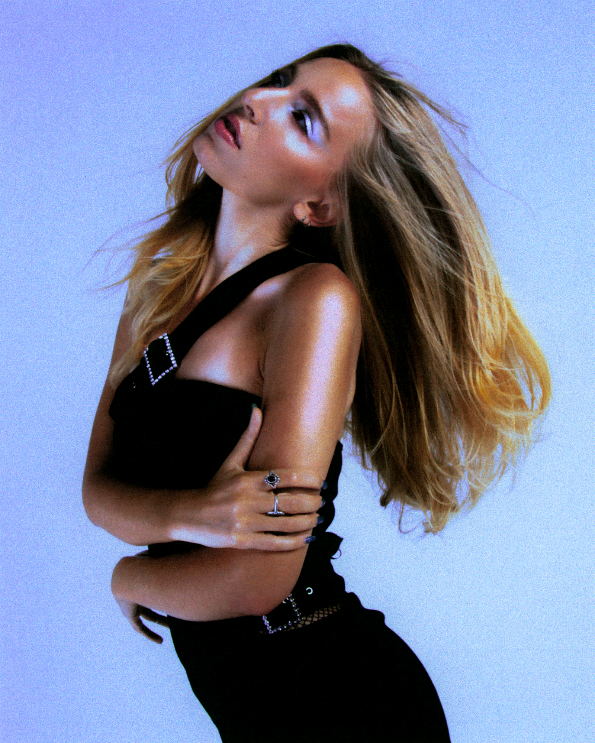 About Maude Latour:Maude Latour has had a whirlwind few years. The 22-year-old singer/songwriter signed her first record deal, graduated from Columbia University, amassed a passionate fanbase, and appeared on the cover of the Chicago Tribune and in the pages of The New York Times. The whole time, she’s been honing her craft, pushing herself to tackle uncomfortable truths and blow open the idea of what a pop song can be. Latour began writing songs at 15. Then, years later, at the beginning of the pandemic, “One More Weekend” went viral, and she signed with Warner Records the next year. The singer/songwriter is always on the hunt to challenge herself musically and philosophically. On 001, Latour is coming out of the sorrow that dominated 2021’s Strangers Forever and is looking within to realize that incredible things have surrounded her all along.FOLLOW MAUDE LATOUR:TikTok | Instagram | Twitter | Facebook | YouTube | Press MaterialsFor more information, please contact:Patrice Compere | Warner RecordsPatrice.Compere@warnerrecords.com 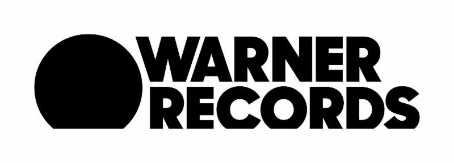 